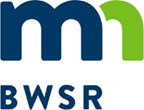 Grant All-Detail ReportConservation Delivery 2018Grant Title - 2018 - Conservation Delivery (Dodge SWCD) Grant ID - P18-1692Organization - Dodge SWCD	Budget Summary *Grant balance remaining is the difference between the Awarded Amount and the Spent Amount. Other values compare budgeted and spent amounts.Budget Details Activity Details SummaryProposed Activity IndicatorsFinal Indicators SummaryGrant Activity Grant AttachmentsGrant Awarded Amount$19,343.00Grant Execution Date11/13/2017Required Match Amount$0.00Grant End Date12/31/2020Required Match %0%Grant Day To Day ContactAdam  KingBudgetedSpentBalance Remaining*Total Grant Amount$19,343.00$19,343.00$0.00Total Match Amount$0.00$0.00$0.00Total Other Funds$0.00$0.00$0.00Total$19,343.00$19,343.00$0.00Activity NameActivity CategorySource TypeSource DescriptionBudgetedSpentLast Transaction DateMatching FundAdministration     Administration/CoordinationCurrent State Grant2018 - Conservation Delivery (Dodge SWCD)$19,343.00 $19,343.00 1/31/2018NActivity DetailsTotal Action Count Total Activity Mapped  Proposed Size / UnitActual Size / UnitActivity NameIndicator NameValue & UnitsWaterbodyCalculation ToolCommentsIndicator NameTotal Value Unit  Grant Activity - Administration Grant Activity - Administration Grant Activity - Administration Grant Activity - Administration DescriptionCarrying out the administration and coordination of district activities.Carrying out the administration and coordination of district activities.Carrying out the administration and coordination of district activities.CategoryADMINISTRATION/COORDINATIONADMINISTRATION/COORDINATIONADMINISTRATION/COORDINATIONStart Date14-Nov-17End DateHas Rates and Hours?NoNoNoActual ResultsStaff used the funding for coordination and administration of Dodge Soil and Water Conservation District program operations.  Expenditures include: 155.25 hours spent by Adam King, District Manger, at an hourly rate of $50.75, for a total of $7,878.95, and another 98 hours at an hourly rate of $58.93 for a total of $5,775.14, 32.5 hours spent by Tom Johnston, District Technician, at an hourly rate of $54.63, for a total of $1,775.48, and another 62.5 hours spent at an hourly rate of $61.19, for a total of $3,824.38, and 12.75 hours spent by Jessica Bakken, District Technician, at an hourly rate of $35.21, for a total of $448.93, and 2 hours spent by Blaine Delzer, District Technician, at an hourly rate of $51.26 for a total of $102.52, for a grand total of $19,805.38 of the FY18 Conservation Delivery grant for the Dodge SWCD spent, more than the $19,343.00 that was awarded.  No funds will be returned to the Minnesota Board of Water and Soil Resources.   Staff used the funding for coordination and administration of Dodge Soil and Water Conservation District program operations.  Expenditures include: 155.25 hours spent by Adam King, District Manger, at an hourly rate of $50.75, for a total of $7,878.95, and another 98 hours at an hourly rate of $58.93 for a total of $5,775.14, 32.5 hours spent by Tom Johnston, District Technician, at an hourly rate of $54.63, for a total of $1,775.48, and another 62.5 hours spent at an hourly rate of $61.19, for a total of $3,824.38, and 12.75 hours spent by Jessica Bakken, District Technician, at an hourly rate of $35.21, for a total of $448.93, and 2 hours spent by Blaine Delzer, District Technician, at an hourly rate of $51.26 for a total of $102.52, for a grand total of $19,805.38 of the FY18 Conservation Delivery grant for the Dodge SWCD spent, more than the $19,343.00 that was awarded.  No funds will be returned to the Minnesota Board of Water and Soil Resources.   Staff used the funding for coordination and administration of Dodge Soil and Water Conservation District program operations.  Expenditures include: 155.25 hours spent by Adam King, District Manger, at an hourly rate of $50.75, for a total of $7,878.95, and another 98 hours at an hourly rate of $58.93 for a total of $5,775.14, 32.5 hours spent by Tom Johnston, District Technician, at an hourly rate of $54.63, for a total of $1,775.48, and another 62.5 hours spent at an hourly rate of $61.19, for a total of $3,824.38, and 12.75 hours spent by Jessica Bakken, District Technician, at an hourly rate of $35.21, for a total of $448.93, and 2 hours spent by Blaine Delzer, District Technician, at an hourly rate of $51.26 for a total of $102.52, for a grand total of $19,805.38 of the FY18 Conservation Delivery grant for the Dodge SWCD spent, more than the $19,343.00 that was awarded.  No funds will be returned to the Minnesota Board of Water and Soil Resources.   Document NameDocument TypeDescription2018/2019 Programs and Operations GrantsGrant Agreement2018/2019 SWCD Programs and Operations Grants - Dodge SWCD2018/2019 Programs and Operations Grants executedGrant Agreement2018/2019 SWCD Programs and Operations Grants - Dodge SWCDAll Details ReportWorkflow GeneratedWorkflow Generated  - All Details Report - 01/12/2018All Details ReportWorkflow GeneratedWorkflow Generated  - All Details Report - 01/23/2018